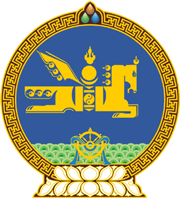 МОНГОЛ УЛСЫН ХУУЛЬ2021 оны 07 сарын 02 өдөр                                                                  Төрийн ордон, Улаанбаатар хотТАТВАРЫН ЕРӨНХИЙ ХУУЛЬД    ӨӨРЧЛӨЛТ ОРУУЛАХ ТУХАЙ	1 дүгээр зүйл.Татварын ерөнхий хуулийн 64 дүгээр зүйлийн 64.6.6 дахь заалтын “63.2-т” гэснийг “119.2-т” гэж өөрчилсүгэй.2 дугаар зүйл.Энэ хуулийг Хөдөлмөрийн тухай хууль /Шинэчилсэн найруулга/ хүчин төгөлдөр болсон өдрөөс эхлэн дагаж мөрдөнө.МОНГОЛ УЛСЫНИХ ХУРЛЫН ДАРГА 				Г.ЗАНДАНШАТАР